DAY CLOCK USER INSTRUCTIONSEasy Read + Main Features:√ Non-abbreviated Date, Day and Time√ 12 Programmable Alarms√ Programmable reminder :Meal, Medicine, Clinic, Shower, Gardening, Cleaning, Appointment and Walk dog√ Automatic Brightness Adjustment + Manual Brightness Adjustment√ 8	Languages√ Choose to display Morning, Afternoon, Evening and Night or not√ 7" High-Resolution Digital Photo Frame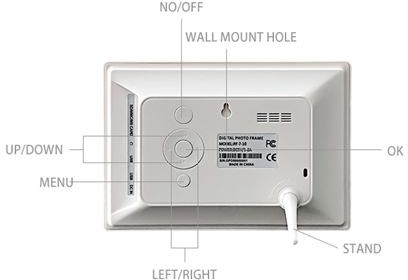 Settings:Making Adjustments Press the MENU button to display the on screen menu:Please Note: Changes can only be made to the line when highlighted in brackets and Red font. Use the UP or DOWN button to highlight the line to apply changes.Use the LEFT or RIGHT buttons to Red font the text for adjustment.Line 1- Set Time:Press “OK” to enter into the time setting. While the digit is Red font the hour<04:47>,Press UP or DOWN to change the time. When you get the correct digit, Press “OK” to save. T hen press “OK” and LEFT or RIGHT to highlight the minutes<04:47>.Press UP or DOWN to change the time. when you get the correct digit, Press “OK” to save(Press MENU to exit)Line2 - Set Date:Select “Set Date “so that it is highlight in red. Press “OK “to enter into the date setting Font the Day:<08-01-2018>or<01-08-2018>,use UP or DOWN to adjust date. when you get the correct digit, Press “OK” to save, Then press “OK” and LEFT or RIGHT to highlight Month/Year <08-01-2018>Press UP or DOWN to change the date. When you  get the correct digit, Press “OK” to save(Press MENU to exit)Line3 - Time Mode:12/24HourTimePress “OK” to Red font <12 Hours>.LEFT or RIGHT to Select Time Mode between 12-Hours and 24-HoursAfter the modifications aye completed ,Press “OK” to save(Press MENU to exit)Line4 - Date Mode:<Day-Month-Year>or<Month-Day-Year>Press “OK” to Red font. LEFT or RIGHT to Select Date Mode .After the modifications are completed, Press “OK” to save(Press MENU to exit)Line5 - LanguagePress “OK” to Red font. Then Press LEFT or RIGHT to Select 8 language.After the modifications are completed, Press “OK” to save(Press MENU to exit)Line6 - Automatic Brightness:The default is turn on the Auto Brightness, Press “OK” to Red font then Turn to manual adjustment brightness from Level 1 to Level 5 and turn on the Auto Brightness .LEFT or RIGHT Select brightnessWhen you get the brightness you want, Press “OK” to save(Press MENU to exit)Line7 - Alarm Status:On Line 7 , Press “OK” to enter the alarm settings -- Press “OK” toAdd Timer-- Press “OK” to enter Time 1 (Timer1 to Timer 12) alarm setting	-- Press “OK”	to set Alarm Time, Date, Frequency and Tag (Tag: Meal, Medicine, Clinic, Shower, Gardening, Cleaning, Appointment and Walk dog) Note: You need to turn on the start timer <On> then the alarm will soundAfter the modifications are completed, Press “OK” to save(Press MENU to exit)Line8 - VolumePress “OK” enter Volume adjustment, from 1--5 The sound will be bigger and bigger When you select the volume,press “OK” to save(Press MENU to exit)Line9 - Set ChimePress “OK” enter Hourly time setting. Select the time you want to on-time alarm , press the "OK" button to confirm the selection, and when the number turns red, the selection is successful. (Press MENU to exit)Digital Photo Frame Features:When you are in the clock interface, after inserting the SD card, press “OK” to enter the playback image and video.support video format: mp4, avi, rmvb. support picture format: Jpg, jpegTip: Please use genuine SD Card and USB Flash Drive， Maximum support capacity: 64GBSet Time<04:47 PM	>Set Date08-12-2017Time Mode12HoursDate ModeDay-Month-YearLanguageEnglishBrightnessonAlarm StatusAlarm StatusAlarm StatusVolume4Set Chime...